      The Arc of New Jersey’s Mainstreaming Medical Care Program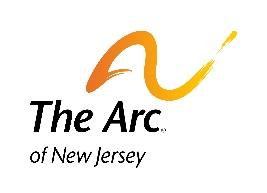       Medicaid Eligibility Problem Form                                               www.mainstreamingmedicalcare.org                       Date of Report:	     Please email or fax the completed form to:  Beverly Roberts at broberts@arcnj.org / fax (732)246-2567 or Victoria Ramkissoon at vramkissoon@arcnj.org/ fax (732) 784-6397.We will get back to you as soon as possible. Thank you.Name of individual with intellectual or developmental disability (I/DD):     Name of individual with intellectual or developmental disability (I/DD):     Date of Birth:     Date of Birth:     Current Age:   Name of individual with intellectual or developmental disability (I/DD):     Name of individual with intellectual or developmental disability (I/DD):     Social Security#     Social Security#     Social Security#     Address:                                                                                        County:     Address:                                                                                        County:     Address:                                                                                        County:     Is the individual a DDD Client?                                  ☐   Yes ☐   NoIf answer is YES, please choose from one selection below:Supports Program?                          ☐   Yes ☐   NoORCCP - (Community Care Program)Formally known as CCW, Community Care Waiver?                      ☐   Yes ☐   NoIs the individual a DDD Client?                                  ☐   Yes ☐   NoIf answer is YES, please choose from one selection below:Supports Program?                          ☐   Yes ☐   NoORCCP - (Community Care Program)Formally known as CCW, Community Care Waiver?                      ☐   Yes ☐   NoName of Contact Person:                                                            Relationship to Individual:     Contact Person’s Telephone:                                                     Email:     Name of Contact Person:                                                            Relationship to Individual:     Contact Person’s Telephone:                                                     Email:     Name of Contact Person:                                                            Relationship to Individual:     Contact Person’s Telephone:                                                     Email:     Is the individual a DDD Client?                                  ☐   Yes ☐   NoIf answer is YES, please choose from one selection below:Supports Program?                          ☐   Yes ☐   NoORCCP - (Community Care Program)Formally known as CCW, Community Care Waiver?                      ☐   Yes ☐   NoIs the individual a DDD Client?                                  ☐   Yes ☐   NoIf answer is YES, please choose from one selection below:Supports Program?                          ☐   Yes ☐   NoORCCP - (Community Care Program)Formally known as CCW, Community Care Waiver?                      ☐   Yes ☐   NoAssetsAmount of money in the bank in the name of the individual: $      Any other assets in the name of the individual (e.g., stocks, bonds)? $      If there are assets in the name of the individual, was a special needs trust ever developed? ☐   Yes ☐   NoComments:      AssetsAmount of money in the bank in the name of the individual: $      Any other assets in the name of the individual (e.g., stocks, bonds)? $      If there are assets in the name of the individual, was a special needs trust ever developed? ☐   Yes ☐   NoComments:      AssetsAmount of money in the bank in the name of the individual: $      Any other assets in the name of the individual (e.g., stocks, bonds)? $      If there are assets in the name of the individual, was a special needs trust ever developed? ☐   Yes ☐   NoComments:      Is the individual a DDD Client?                                  ☐   Yes ☐   NoIf answer is YES, please choose from one selection below:Supports Program?                          ☐   Yes ☐   NoORCCP - (Community Care Program)Formally known as CCW, Community Care Waiver?                      ☐   Yes ☐   NoIs the individual a DDD Client?                                  ☐   Yes ☐   NoIf answer is YES, please choose from one selection below:Supports Program?                          ☐   Yes ☐   NoORCCP - (Community Care Program)Formally known as CCW, Community Care Waiver?                      ☐   Yes ☐   NoSupplemental Security Income History   Has the individual ever received SSI?    ☐   Yes ☐   No       If yes, monthly amount: $              At what age did SSI start?            Is the person still receiving SSI?   ☐   Yes ☐   No         If no, at what age did person stop receiving SSI?   Do you know the circumstances that caused the person to lose SSI?  Please explain:      Comments:      Supplemental Security Income History   Has the individual ever received SSI?    ☐   Yes ☐   No       If yes, monthly amount: $              At what age did SSI start?            Is the person still receiving SSI?   ☐   Yes ☐   No         If no, at what age did person stop receiving SSI?   Do you know the circumstances that caused the person to lose SSI?  Please explain:      Comments:      Supplemental Security Income History   Has the individual ever received SSI?    ☐   Yes ☐   No       If yes, monthly amount: $              At what age did SSI start?            Is the person still receiving SSI?   ☐   Yes ☐   No         If no, at what age did person stop receiving SSI?   Do you know the circumstances that caused the person to lose SSI?  Please explain:      Comments:      Is the individual a DDD Client?                                  ☐   Yes ☐   NoIf answer is YES, please choose from one selection below:Supports Program?                          ☐   Yes ☐   NoORCCP - (Community Care Program)Formally known as CCW, Community Care Waiver?                      ☐   Yes ☐   NoIs the individual a DDD Client?                                  ☐   Yes ☐   NoIf answer is YES, please choose from one selection below:Supports Program?                          ☐   Yes ☐   NoORCCP - (Community Care Program)Formally known as CCW, Community Care Waiver?                      ☐   Yes ☐   NoMedicaid History    Has the individual ever received Medicaid?   ☐   Yes ☐   No   If yes, approximate age when Medicaid started:               Approximate age when Medicaid ended:    Do you know why Medicaid ended?  ☐Yes ☐No   If yes, please explain:      If the person has never received Medicaid, did he/she ever apply for Medicaid?  ☐   Yes ☐   No  If yes, explain why Medicaid was denied:      If no, explain why no application was ever made to Medicaid:      Comments:      Medicaid History    Has the individual ever received Medicaid?   ☐   Yes ☐   No   If yes, approximate age when Medicaid started:               Approximate age when Medicaid ended:    Do you know why Medicaid ended?  ☐Yes ☐No   If yes, please explain:      If the person has never received Medicaid, did he/she ever apply for Medicaid?  ☐   Yes ☐   No  If yes, explain why Medicaid was denied:      If no, explain why no application was ever made to Medicaid:      Comments:      Medicaid History    Has the individual ever received Medicaid?   ☐   Yes ☐   No   If yes, approximate age when Medicaid started:               Approximate age when Medicaid ended:    Do you know why Medicaid ended?  ☐Yes ☐No   If yes, please explain:      If the person has never received Medicaid, did he/she ever apply for Medicaid?  ☐   Yes ☐   No  If yes, explain why Medicaid was denied:      If no, explain why no application was ever made to Medicaid:      Comments:      Medicaid History    Has the individual ever received Medicaid?   ☐   Yes ☐   No   If yes, approximate age when Medicaid started:               Approximate age when Medicaid ended:    Do you know why Medicaid ended?  ☐Yes ☐No   If yes, please explain:      If the person has never received Medicaid, did he/she ever apply for Medicaid?  ☐   Yes ☐   No  If yes, explain why Medicaid was denied:      If no, explain why no application was ever made to Medicaid:      Comments:      Medicaid History    Has the individual ever received Medicaid?   ☐   Yes ☐   No   If yes, approximate age when Medicaid started:               Approximate age when Medicaid ended:    Do you know why Medicaid ended?  ☐Yes ☐No   If yes, please explain:      If the person has never received Medicaid, did he/she ever apply for Medicaid?  ☐   Yes ☐   No  If yes, explain why Medicaid was denied:      If no, explain why no application was ever made to Medicaid:      Comments:      Social Security Disability? (May also be called a Survivor's benefit, if a parent has passed away)☐    Yes ☐    No          If yes, monthly amount: $                   At what approximate age did SSD start?       Did he/she begin receiving benefits from Social Security based on parent's work history? ☐    Yes ☐    No   If yes, please explain:             Medicare?  ☐   Yes ☐   NoSocial Security Disability? (May also be called a Survivor's benefit, if a parent has passed away)☐    Yes ☐    No          If yes, monthly amount: $                   At what approximate age did SSD start?       Did he/she begin receiving benefits from Social Security based on parent's work history? ☐    Yes ☐    No   If yes, please explain:             Medicare?  ☐   Yes ☐   NoSocial Security Disability? (May also be called a Survivor's benefit, if a parent has passed away)☐    Yes ☐    No          If yes, monthly amount: $                   At what approximate age did SSD start?       Did he/she begin receiving benefits from Social Security based on parent's work history? ☐    Yes ☐    No   If yes, please explain:             Medicare?  ☐   Yes ☐   NoSocial Security Disability? (May also be called a Survivor's benefit, if a parent has passed away)☐    Yes ☐    No          If yes, monthly amount: $                   At what approximate age did SSD start?       Did he/she begin receiving benefits from Social Security based on parent's work history? ☐    Yes ☐    No   If yes, please explain:             Medicare?  ☐   Yes ☐   NoSocial Security Disability? (May also be called a Survivor's benefit, if a parent has passed away)☐    Yes ☐    No          If yes, monthly amount: $                   At what approximate age did SSD start?       Did he/she begin receiving benefits from Social Security based on parent's work history? ☐    Yes ☐    No   If yes, please explain:             Medicare?  ☐   Yes ☐   NoEmployment Status of ParentsEmployment Status of ParentsEmployment Status of ParentsEmployment Status of ParentsEmployment Status of ParentsMother:  Working?  ☐   Yes ☐   NoRetired?  ☐   Yes ☐   No   If yes, approx. year when mom retired:   Deceased?  ☐   Yes ☐   No  If yes, approx. year when mom died:   Disabled? ☐   Yes ☐   No  If yes, approx. year when mom became disabled:   Father:  Working?  ☐   Yes ☐   NoRetired?  ☐   Yes ☐   No  If yes, approx. year when dad retired:   Deceased?  ☐   Yes ☐   No  If yes, approx. year when dad died:  Disabled? ☐   Yes ☐   No  If yes, approx. year when dad became disabled:   Father:  Working?  ☐   Yes ☐   NoRetired?  ☐   Yes ☐   No  If yes, approx. year when dad retired:   Deceased?  ☐   Yes ☐   No  If yes, approx. year when dad died:  Disabled? ☐   Yes ☐   No  If yes, approx. year when dad became disabled:   Father:  Working?  ☐   Yes ☐   NoRetired?  ☐   Yes ☐   No  If yes, approx. year when dad retired:   Deceased?  ☐   Yes ☐   No  If yes, approx. year when dad died:  Disabled? ☐   Yes ☐   No  If yes, approx. year when dad became disabled:   Father:  Working?  ☐   Yes ☐   NoRetired?  ☐   Yes ☐   No  If yes, approx. year when dad retired:   Deceased?  ☐   Yes ☐   No  If yes, approx. year when dad died:  Disabled? ☐   Yes ☐   No  If yes, approx. year when dad became disabled:   Individual’s Employment QuestionsCurrently employed? ☐   Yes ☐   No      If yes, Number of hours/week:             Salary:  $           per monthIf currently employed: Did individual apply for Medicaid’s Workability Program    ☐   Yes ☐   No  Comments:      Receiving unemployment income? ☐   Yes ☐   No          If yes, amount of unemployment income: $          per monthReceiving SSDI because of individual's work history?    ☐   Yes ☐   No          If yes, amount of SSDI per month $      Individual’s Employment QuestionsCurrently employed? ☐   Yes ☐   No      If yes, Number of hours/week:             Salary:  $           per monthIf currently employed: Did individual apply for Medicaid’s Workability Program    ☐   Yes ☐   No  Comments:      Receiving unemployment income? ☐   Yes ☐   No          If yes, amount of unemployment income: $          per monthReceiving SSDI because of individual's work history?    ☐   Yes ☐   No          If yes, amount of SSDI per month $      Individual’s Employment QuestionsCurrently employed? ☐   Yes ☐   No      If yes, Number of hours/week:             Salary:  $           per monthIf currently employed: Did individual apply for Medicaid’s Workability Program    ☐   Yes ☐   No  Comments:      Receiving unemployment income? ☐   Yes ☐   No          If yes, amount of unemployment income: $          per monthReceiving SSDI because of individual's work history?    ☐   Yes ☐   No          If yes, amount of SSDI per month $      Individual’s Employment QuestionsCurrently employed? ☐   Yes ☐   No      If yes, Number of hours/week:             Salary:  $           per monthIf currently employed: Did individual apply for Medicaid’s Workability Program    ☐   Yes ☐   No  Comments:      Receiving unemployment income? ☐   Yes ☐   No          If yes, amount of unemployment income: $          per monthReceiving SSDI because of individual's work history?    ☐   Yes ☐   No          If yes, amount of SSDI per month $      Individual’s Employment QuestionsCurrently employed? ☐   Yes ☐   No      If yes, Number of hours/week:             Salary:  $           per monthIf currently employed: Did individual apply for Medicaid’s Workability Program    ☐   Yes ☐   No  Comments:      Receiving unemployment income? ☐   Yes ☐   No          If yes, amount of unemployment income: $          per monthReceiving SSDI because of individual's work history?    ☐   Yes ☐   No          If yes, amount of SSDI per month $      Does individual receive any other income not listed above? (Including child support, pension from a parent or income from any other source)   ☐   Yes ☐   No        If yes, what is the other income and amount, per month?            Does individual receive any other income not listed above? (Including child support, pension from a parent or income from any other source)   ☐   Yes ☐   No        If yes, what is the other income and amount, per month?            Does individual receive any other income not listed above? (Including child support, pension from a parent or income from any other source)   ☐   Yes ☐   No        If yes, what is the other income and amount, per month?            Does individual receive any other income not listed above? (Including child support, pension from a parent or income from any other source)   ☐   Yes ☐   No        If yes, what is the other income and amount, per month?            Does individual receive any other income not listed above? (Including child support, pension from a parent or income from any other source)   ☐   Yes ☐   No        If yes, what is the other income and amount, per month?            MiscellaneousIf applicable, Please mention any other issues that you think are relevant to this person's applying for Medicaid:       MiscellaneousIf applicable, Please mention any other issues that you think are relevant to this person's applying for Medicaid:       MiscellaneousIf applicable, Please mention any other issues that you think are relevant to this person's applying for Medicaid:       MiscellaneousIf applicable, Please mention any other issues that you think are relevant to this person's applying for Medicaid:       MiscellaneousIf applicable, Please mention any other issues that you think are relevant to this person's applying for Medicaid:       I give permission for this information to be forwarded to The Arc of New Jersey, and also give permission for it to be forwarded to the NJ Division of Medical Assistance and Health Services (NJ Medicaid) and/or the Division of Developmental Disabilities (DDD).I give permission for this information to be forwarded to The Arc of New Jersey, and also give permission for it to be forwarded to the NJ Division of Medical Assistance and Health Services (NJ Medicaid) and/or the Division of Developmental Disabilities (DDD).I give permission for this information to be forwarded to The Arc of New Jersey, and also give permission for it to be forwarded to the NJ Division of Medical Assistance and Health Services (NJ Medicaid) and/or the Division of Developmental Disabilities (DDD).I give permission for this information to be forwarded to The Arc of New Jersey, and also give permission for it to be forwarded to the NJ Division of Medical Assistance and Health Services (NJ Medicaid) and/or the Division of Developmental Disabilities (DDD).I give permission for this information to be forwarded to The Arc of New Jersey, and also give permission for it to be forwarded to the NJ Division of Medical Assistance and Health Services (NJ Medicaid) and/or the Division of Developmental Disabilities (DDD).